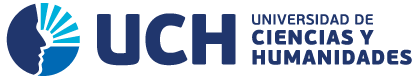 SOLICITO: GRADO ACADÉMICO DE BACHILLERSEÑOR DECANOUNIVERSIDAD DE CIENCIAS Y HUMANIDADESDE MI MAYOR CONSIDERACIÓN.Egresado	:	Código	: 	DNI	:	Escuela	:	Solicito:	:	GRADO ACADÉMICO DE BACHILLERHabiendo culminado mis estudios de forma satisfactoria y cumplido con los requisitos establecidos en el Reglamento de Grados y Títulos de la Universidad de Ciencias y Humanidades; solicito a usted ordenar a quien corresponda la expedición del grado académico de Bachiller.Esperando acceder a mi pedido por ser de justicia.
Los Olivos, 12 de Enero de 2023______________________FirmaTelf.	: Correo	: DECLARACIÓN JURADAEgresado	:	Código	: 	DNI	:	Escuela	:	DECLARO BAJO JURAMENTO,Que, para dar inicio al trámite del Grado Académico de Bachiller en la Universidad de Ciencias y Humanidades, haber cumplido lo siguiente:[ marcar con una (X) el casillero] 	Ser egresado de la carrera y haber aprobado todos los créditos establecidos en el Plan de Estudios 	No adeudar pensiones u otros pagos a la oficina de Tesorería 	No adeudar material bibliográfico a Biblioteca 	No adeudar materiales o Equipos al Laboratorio de computo	Asimismo, el incumplimiento de uno de los puntos señalados en la presente Declaración Jurada, invalidan el trámite de Bachiller solicitado por mi persona.	En virtud de lo expresado asumo la responsabilidad legal y las sanciones respectivas que pudieran derivarse en caso de encontrarse algún dato falso, tal como se encuentra establecido en la Ley 27444 sobre falsedad de la información declara*; en señal de lo cual firmo el presente documento.Los Olivos, 12 de Enero de 2023__________________________Firma*  ”34.3 En caso de comprobar fraude o falsedad en la declaración, información o en la documentación presentada por el administrado, la entidad considerará no satisfecha la exigencia respectiva para todos sus efectos, procediendo a declarar la nulidad del acto administrativo sustentado en dicha declaración …”IMPORTANTEEl diploma de Bachiller será impreso reconociendo los datos actuales en RENIEC, respecto a las tildes que puedan contener los apellidos y/o nombres.Si a la fecha de iniciar el trámite la solicitante cambió su estado civil en RENIEC y dio su aceptación para tener el apellido de casada en su DNI; el diploma de Bachiller consignará dicha información de forma obligatoria.La oficina de Grados y Títulos, remitirá el diploma en formato PDF al correo institucional.